Celeste Maria 
FiallosActor / Creator 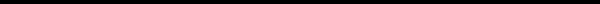 505 Rankin Avenue 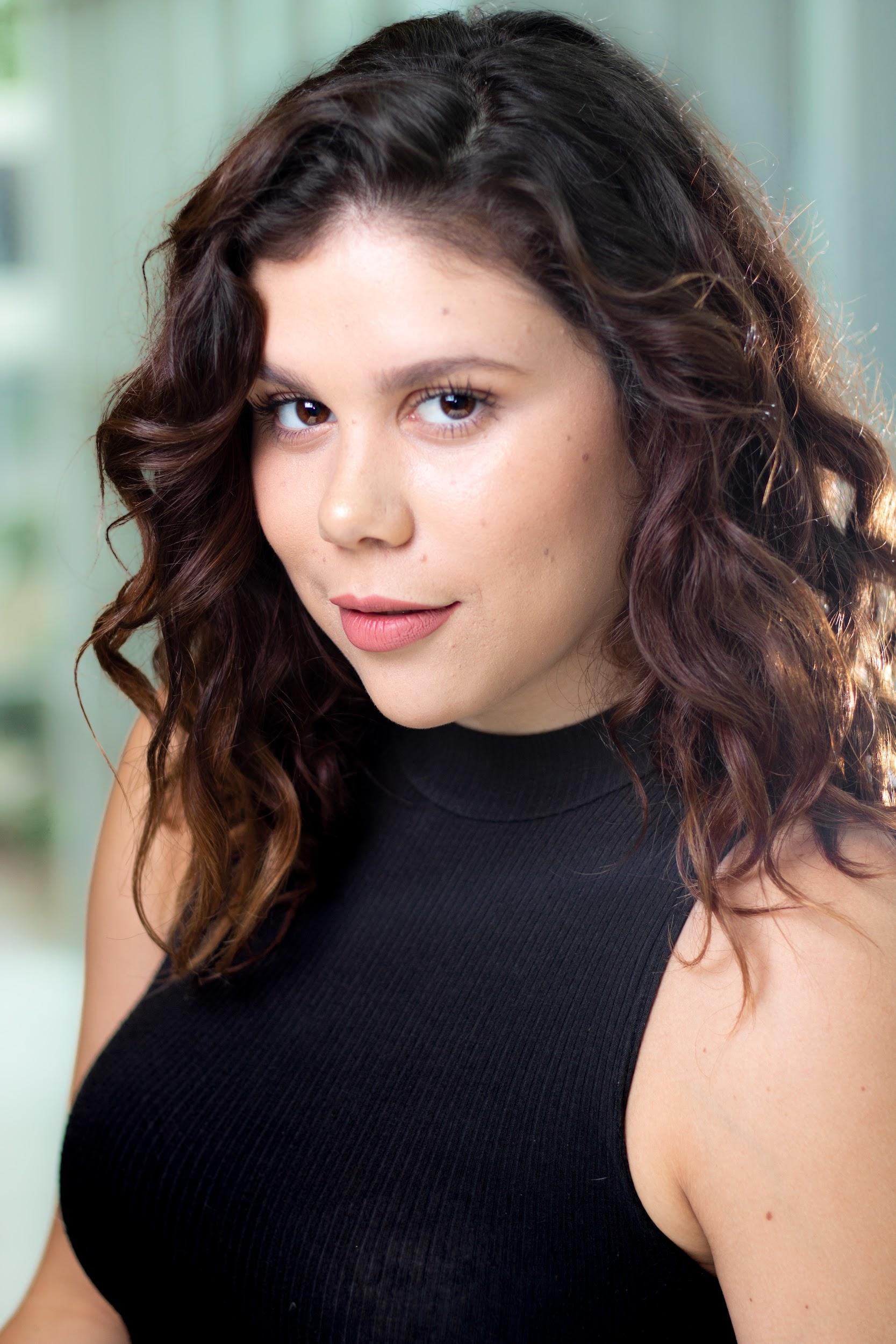 Windsor, ON. N9B 2R6519 878 1432fiallos@uwindsor.ca ㅡSelected TheatreMedea  / Medea Works in Progress,  (2019)Directed by Christopher ManousosStreetcar Named Desire / Mexican WomanUniversity Players,  (2018)Directed by Kelly Daniels The Newcomer  / Young Woman Works in Progress,  (2018)Directed by  Jim Warren King Henry V  / Scroop, Pistol, Orleans  The Edge Productions,  (2018)Directed by  Miriam Goldstein A Moment in Time  / Jane Met By Moonlight, (2018)Directed by Anna Grace Howard The Tempest  / Dancer/ Ensemble Western University  Summer Shakespeare, (2017)Directed by Julia McCarthy  ㅡSelected Film 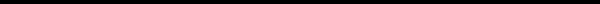 Peer Support PSA  / Woman  (lead)Directed by Jake Braden 1 AM At PJ’s / Jennifer (supporting)Directed by Katie GrabaukasㅡTraining 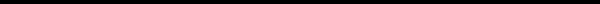 BFA Acting - University of Windsor (Expected 2020) Theatre Performance  Intensive - Stratford Shakespeare School (2015)